УКРАЇНАПОЧАЇВСЬКА  МІСЬКА  РАДАВИКОНАВЧИЙ КОМІТЕТР І Ш Е Н Н Явід          грудня   2018 року                                                            № проектПро виділення одноразовоїгрошової допомоги гр. Малишевій Л.С.              Розглянувши заяву жительки м. Почаїв вул. Волинська, 2 гр. Малишевої Лідії Сергіївни ,  яка  просить виділити одноразову грошову допомогу,  взявши до уваги довідку № 56 від 05.11.2018 року АЗПСМ м. Почаїв,  депутатський  акт  обстеження  від 12 грудня  2018 року, керуючись Законом України «Про місцеве самоврядування в Україні»,  Положенням про надання одноразової адресної матеріальної допомоги малозабезпеченим верствам населення Почаївської міської об’єднаної територіальної громади, які опинилися в складних життєвих обставинах, затвердженого рішенням виконавчого комітету № 164 від 19 жовтня 2016 року,     виконавчий комітет міської ради                                                     В и р і ш и в:Виділити одноразову грошову допомогу гр. Малишевій Лідії Сергіївні в   розмірі 1000 (одна тисяча)  гривень.Фінансовому відділу міської ради перерахувати гр. Малишевій Лідії Сергіївні одноразову грошову  допомогу.Лівар Н.М.Бондар Г.В..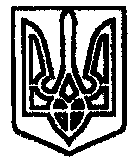 